PB DE GEOGRAFIA(tarde)	1/5NotaUNIDADE:_ 	PROFESSOR:	2º BIMESTRE/2010ALUNO(A):  	Nº  	TURMA:  	4º ano	Ensino Fundamental	DATA:	/_	_/_	_Total: 100 pontosA T E N Ç Ã OPreencha o cabeçalho de todas as páginas de sua prova.Não utilize corretor líquido e máquina de calcular.Evite pedir material emprestado durante a prova.Evite falar ou fazer barulho durante a prova, pois poderá atrapalhar seus amigos.Tenha capricho com sua letra.Faça a prova com calma, pensando bem antes de responder as questões. Não se esqueça de revê-las, antes de entregá-la.Questão 01:	(15 pontos / 5 cada)O continente americano é formado pela América do Norte, América Central e América do sul. A parte da América onde o Brasil se localiza é a América do Sul.É o maior país da América do Sul, em extensão territorial, com uma área de 8.514 876 Km2 e também o quinto maior país do mundo, depois do Canadá, Rússia, China e Estados Unidos.Analise o mapa e resolva as questões.A América do Sul é formada por quantos países? _ 	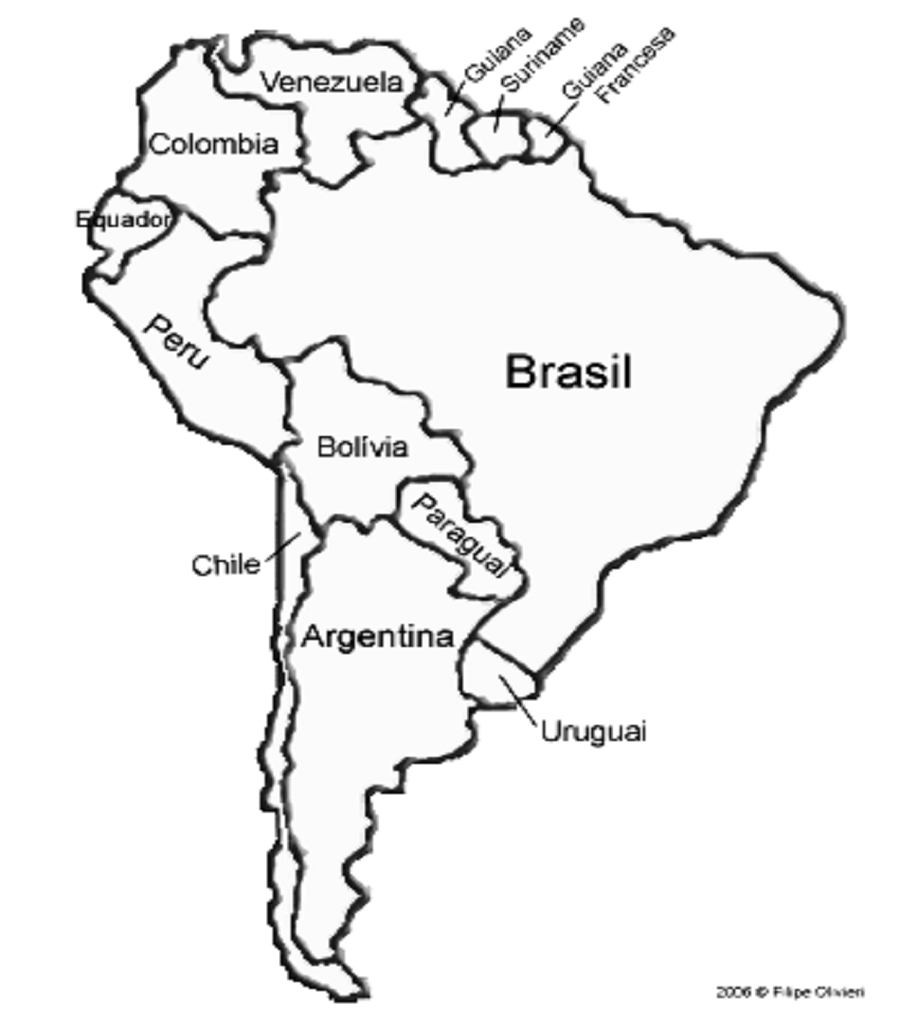 Informe  três  países  sul-americanos  que fazem fronteira com o Brasil. _ 	Localize e circule no mapa que você observou, os países que não fazem fronteira com o Brasil.www.google.com.brO território brasileiro está organizado em unidades políticas e administrativas sendo agrupada por regiões.De acordo com seus estudos sobre a organização política do Brasil, marque (V) para as alternativas verdadeiras e (F) para as falsas.(	) O território brasileiro está organizado em 20 estados.(	) No Distrito Federal está situado a capital do país que é Brasília.(	) Os habitantes do território brasileiro possuem características iguais. (	) Em Brasília está localizado a sede do governo federal.Questão 03:	(20 pontos / 4 cada)As paisagens da América do Sul são variadas nelas podemos encontrar diversos tipos de regiões.Escreva no mapa abaixo o nome das 5 regiões brasileiras de acordo com a sua localização.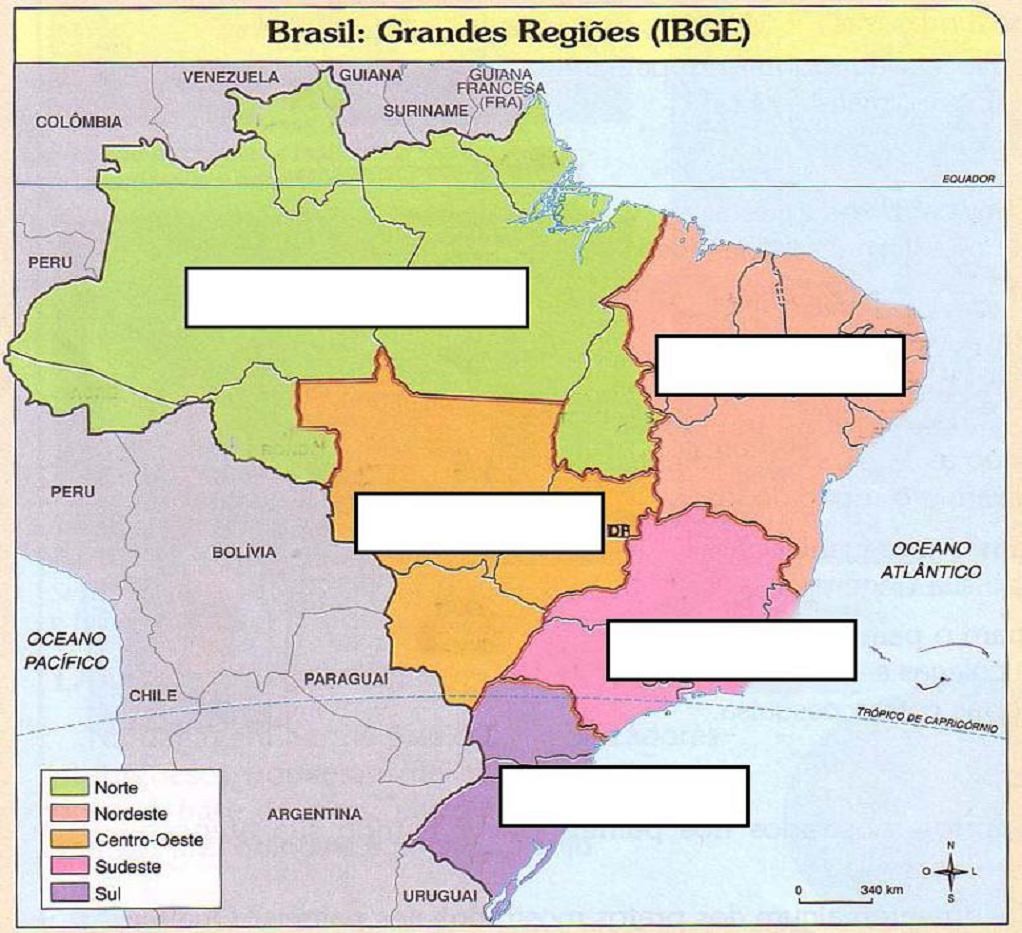 www.mundosites.net/geografia/mapas.htmQuestão 04:	(3 pontos )Informe em que região o Rio de Janeiro está localizado. 	_	_	_	_	_	_	_O relevo brasileiro passou a ser estudado mais detalhadamente há cerca de 40 anos por meio de um projeto chamado “ Radan-brasil ”, onde geógrafos estudavam o relevo brasileiro utilizando fotos aéreas e imagens de radar.Leia, analise o mapa e marque as alternativas corretas.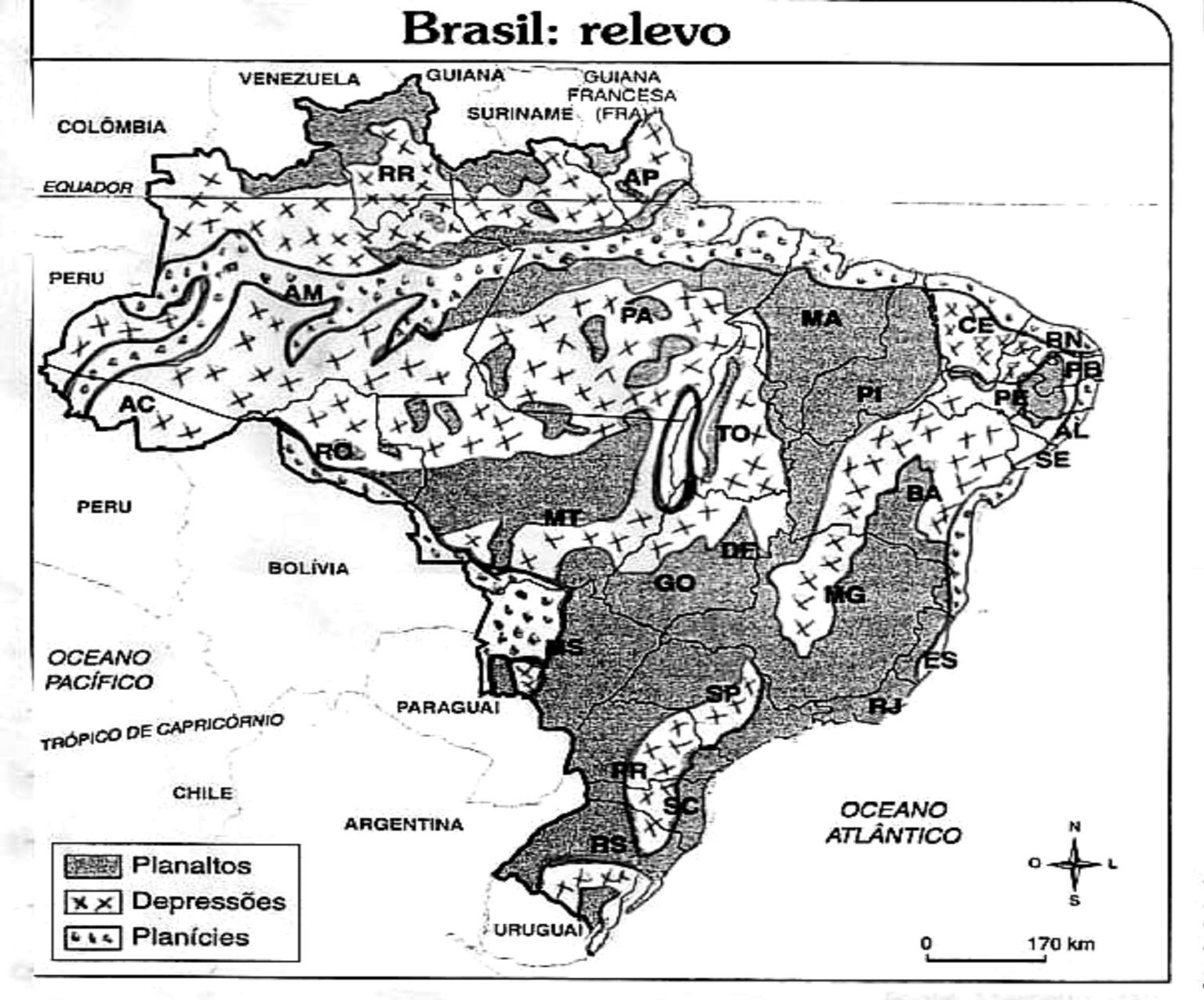 A maior parte das depressões está localizada na região. (	) Sul.(	) Sudeste. (	) Norte.Fonte: Adaptado de Jurandyr L.S. Ross (Org.) Geografia do Brasil.São Paulo: Edusp, 1996.No estado do Rio Grande do Sul ( RS ) o relevo predominante é :(	) Planalto. (	) Planície.(	) Depressão.A forma de relevo predominante no estado do Pará ( PA ) é:(	) Planície. (	) Planalto.(	) Depressão.Qual a forma de relevo encontrado no Rio de Janeiro: (	) Planalto.(	) Planície.(	) Depressão.Questão 06:	(4 pontos )Observe a ilustração abaixo e identifique o tipo de relevo existente.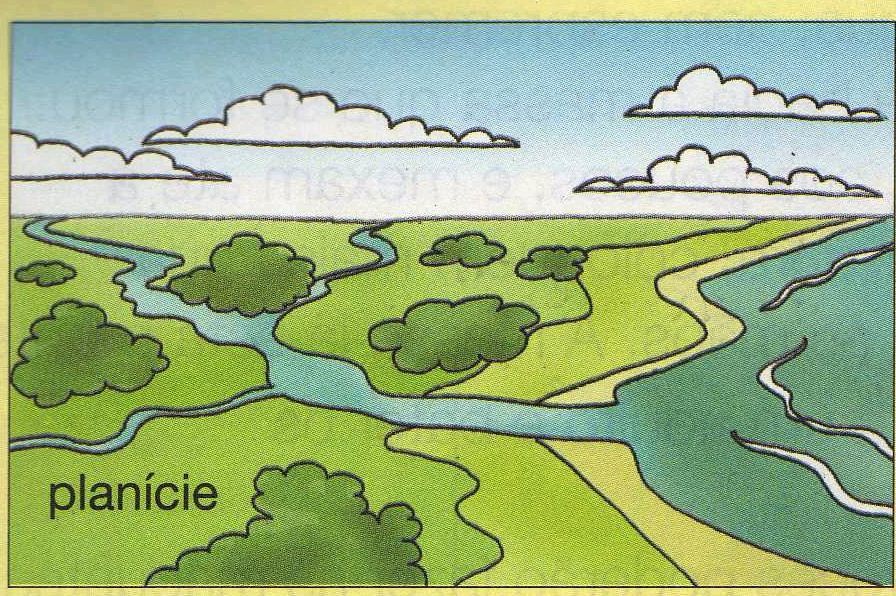 (	) Planalto	(	) Planície	(	) Depressão	(	) MontanhaQuestão 07:	(12 pontos / 4 cada)O relevo vem sendo transformado no decorrer do tempo pelos fenômenos da natureza e a ação do homem.Cite três tipos de modificações que podem alterar as formas de relevo.	_	_	_	_	_	__	_	_	_	_	_	__	_	_	_	_	_	__Questão 08:	( 8 pontos )Ao longo do tempo o solo pode sofrer com os efeitos da erosão.Informe quais são os principais fatores que causam erosão.Questão 09:	( 6 pontos )Observe a tirinha abaixo e responda.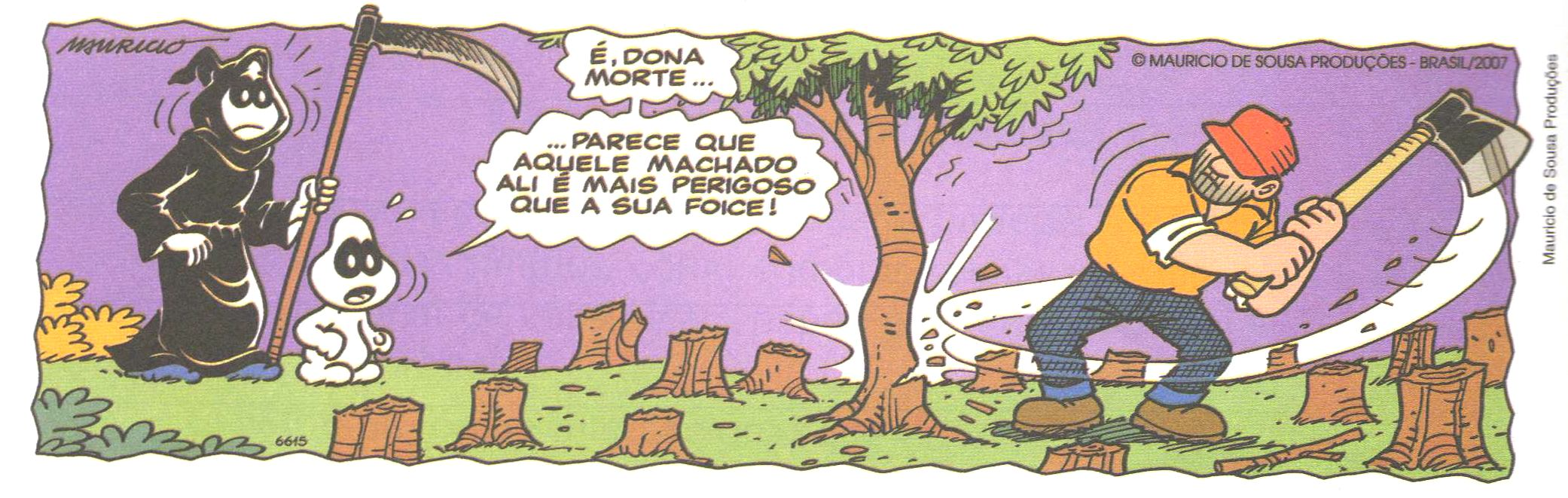 O personagem está executando uma ação humana. Que tipo de ação é essa?